муниципальное дошкольное образовательное автономное учреждение«Детский сад № 18» 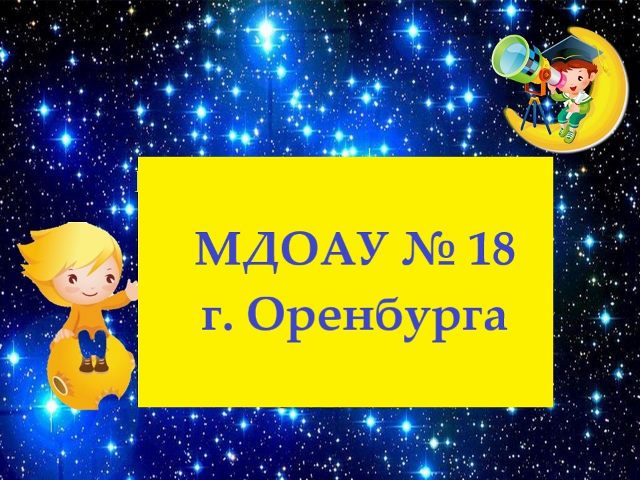 Мастер-класс для педагогов«Использование элементов арт-терапии в работе с детьми-инвалидами»Подготовила:Оверина Юлия Владимировнапедагог-психолог  февраль, 2024 г. Цель: повысить профессиональное мастерство педагогов посредством использования приемов арт-терапии для формирования эмоциональной стабильности и восстановления психологического здоровья у участников образовательного процесса.Задачи:познакомить участников мастер-класса с опытом использования арт-терапевтических технологий и их применением в работе с детьми с ОВЗ, детьми-инвалидами;создать положительный эмоциональный климат у участников, используя виды арт-терапии в ходе мастер-класса;способствовать развитию профессионально-творческой активности, раскрытию внутреннего потенциала каждого педагога.Ожидаемые результаты:Практическое освоение педагогами методов и упражнений в арт-терапии, необходимых в работе с детьми с ОВЗ, детьми-инвалидами.Повышение уровня профессиональной компетентности педагогов в области арт-терапии.Рост мотивации участников мастер-класса к формированию собственного стиля творческой педагогической деятельности.Ход мастер-класса:Перед началом мастер-класса педагогам предлагаются следующие памятки: Пожелания участнику мастер-класса: 1. Получайте удовольствие!2. Позвольте себе быть свободным!3. Доброжелательно относитесь к себе и другим!4. Избегайте оценок и суждений.5. Говорите только о собственных чувствах, ощущениях,  настроениях.И всё получится!А теперь, позвольте перейти непосредственно к теме мастер-класса «Использование элементов арт-терапии в работе с детьми-инвалидами». Внутренний мир ребенка с проблемами в развитии сложен и многообразен. Как помочь таким детям увидеть, услышать, почувствовать окружающий их мир, полноценно, органично существовать и взаимодействовать в нем, познать свое «Я» и развиваться?     Арт-терапия (от англ. art — «искусство» + терапия) — направление в психотерапии и психологической коррекции, основанное на применении для терапии искусства и творчества. Метод арт-терапии в коррекционной работе позволяет получить позитивные результаты: обеспечивает эффективное эмоциональное реагирование, придает ему (даже в случае агрессивного проявления) социально приемлемые, допустимые формы. Облегчает процесс коммуникации для замкнутых, стеснительных или слабо ориентированных на общение детей с ограниченными возможностями. Дает возможность невербального контакта (опосредованного продуктом арт-терапии), способствует преодолению коммуникативных барьеров и психологических защит. Создает благоприятные условия для развития произвольности и способности к саморегуляции. Оказывает дополнительное влияние на осознание ребенком своих чувств, переживаний и эмоциональных состояний, создает предпосылки для регуляции эмоциональных состояний и реакций. Существенно повышает личностную ценность, содействует формированию позитивной «Я-концепции» и повышению уверенности в себе за счет социального признания ценности продукта, созданного ребенком с ОВЗ.               Цель арт-терапии не создать объект искусства, а работать с собственным Я, с внутренним миром человека. Она фокусируется не на результате, а на процессе.      С какими проблемами можно работать с помощью арт-терапии?- Повышение самооценки и уверенности в своих силах. -Снижение уровня стресса. -Преодоление депрессивных состояний и тревожных расстройств.- Преодоление возрастных кризисов. Решение семейных конфликтов. - Повышение навыков коммуникации. - Самопознание (процессы, помогающие лучше понять свои жизненные цели, желания). - Проработка психологических травм. - Преодоление фобий.     В арт-терапии нет понятия „правильно“ и „неправильно“. Здесь не важно уметь рисовать. Важно только то, как человек проживает свои эмоции во время сеанса, как он передает их в своей работе. В процессе арт-терапии удовлетворяется актуальная потребность в признании, позитивном внимании, ощущении собственной успешности и значимости. Высвобождается психическая энергия, которая обычно тратится ребёнком на неэффективное напряжение. Ребёнок начинает чувствовать себя спокойно, расслабляется. Страхи, негативизм, агрессия (формы психической защиты) уступают место инициативности, творчеству.Арт-терапия  представляет собой современную здоровьесберегающую технологию с использованием совокупности методов, обеспечивающих индивидуальный и дифференцированный подход к ребёнку в образовательном учреждении с учётом его возрастных, нервно-психических возможностей, уровня развития здоровья.Основные принципы арт-терапии:Поддерживать в ребенке его достоинство и позитивный образ «Я»;Не применять негативных оценочных суждений, отрицательного программирования;Принимать и одобрять все продукты творческой деятельности ребенка, независимо от содержания, формы и качества.Преимущества применения элементов арт-терапии:работа не требует от воспитанников каких-либо способностей к изодеятельности;помогает через невербальное общение делать первые шаги к самопознанию и самораскрытию;используется для оценки состояния воспитанников; помогает преодолеть плохое настроение, апатию, безынициативность;помогает детям увидеть неповторимость каждого в группе;царит атмосфера доверия, терпимости и внимания;помогает принять каждого ребёнкаВ зависимости от характера творческой деятельности и ее продукта можно выделить следующие виды:Изотерапия, позволяет оказывать воздействие на развитие ребенка посредством изобразительной деятельности. Здесь используются все виды изодеятельности: рисование красками, карандашами, мелками, нетрадиционные техники рисования, лепка из пластилина и т.д. Изотерапия помогает обнаружить скрытые способности ребенка, избавляет его от различных страхов и внутренних конфликтов (раздать примеры релаксационных раскрасок).Игротерапия. Игра у ребенка является символическим языком для самовыражения. Манипулируя игрушками, ребенок может показать более адекватно, чем выразить в словах, как он относится к себе, к значимым взрослым, к событиям в своей жизни, к окружающим людям. Игра для детей является средством коммуникации.Сказкотерапия. В ее основе лежит использование различных сказочных историй, сюжетов. Они зачитываются, проигрываются, рассказываются с особой интонацией, мимикой, жестами. Сказкотерапия  способствует разрешению внутренних конфликтов и снятию эмоционального напряжения, изменению жизненной позиции и поведения.Музыкотерапия – это использование  музыки на занятиях с ребенком в любом виде: прослушивание, игра на элементарных музыкальных инструментах, пение. Музыкотерапия очень эффективна в коррекции нарушения общения. Контакт с помощью музыки безопасен, ненавязчив, индивидуализирован, снимает страхи, напряжённость.Танцетерапия позволяет выразить свои и чувства и эмоции в свободном движении и импровизации под музыку.Песочная терапия – один из основных механизмов позитивного воздействия песочной терапии основан на том, что ребёнок получает опыт создания маленького мира, являющегося символическим выражением его способности и права строить свою жизнь, свой мир собственными руками. ПРОТИВОПОКАЗАНИЯ ДЛЯ ИГР С ПЕСКОМ: дети с синдромом дефицита внимания с гиперактивностью (СДВГ); эпилепсия или шизофрения; очень высокий уровень тревожности; невроз навязчивых состояний; аллергия на пыль и мелкие частицы; легочные заболевания; кожные заболевания и порезы на руках.Существуют и другие виды арт-терапии, остановимся более подробно на широко распространенных.Упражнение «Танец отдельных частей тела»Цели: Разогрев участников; осознание и снятие мышечных зажимов; расширение экспрессивного репертуара.Время: 3 мин.Материалы: Музыкальная запись с четким ритмическим рисунком.Описание проведения: Участники становятся в круг. Звучит музыка. Ведущий называет    по очереди части тела, танец которых будет исполнен         - танец кистей рук         - танец рук         - танец головы         - танец плеч         - танец ног         Участники стремятся максимально использовать в танце названную часть тела.Схемы обсуждения:- какой танец было легко исполнить, какой трудно?- почувствовали ли освобождение от зажимов, где они локализовались?Упражнение: Рисование песком.Цель: научить создавать песочные картины. Оборудование: раскраски,  клей ПВА, кисточки, салфетки, песок любой, в том числе и цветной (какой есть в наличие). Ход работы: Психолог: Сейчас, я предлагаю вам создать рисунок из песка. Для выполнения этой работы есть 2 варианта: 1-на чистом листе нарисовать свою картину, 2-использовать готовые картинки, а потом их дорисовать. Возьмите готовый образец. Затем поэтапно обведите контур рисунка клеем. После этого посыпаем песком все места, где есть клей. И в конце работы стряхните аккуратно остатки песка. Всё, Ваша картина готова! Их можно рисовать с детьми от 4-х до 7-ми лет. Такие занятия, не только развивают творческое воображение, мелкую моторику, но самое главное доставляют удовольствие и сближают взрослого и ребёнка в плане положительного эмоционального общения друг с другом.Заключительная часть (рефлексия и обратная связь).Участники мастер-класса рассматривают работы коллег, делятся своими впечатлениями. Для этого отвечают на вопросы: -Что вам дал семинар-практикум? -Произошли ли у вас какие-либо изменения? Психолог благодарит всех за конструктивное и позитивное общение.Источник: https://rosuchebnik.ru/material/art-terapiya-dlya-detey-s-ovz-chetyre-effektivnye-tekhniki/